COURSE TEXTBOOK LIST INFORMATION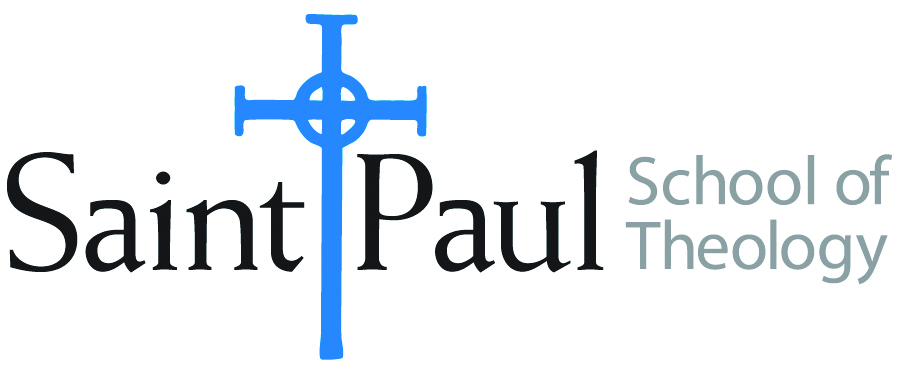 SPECIAL INSTRUCTIONS:Kris Kvam recommends that you purchase Books that she has put on this recommended list after she speaks about them in class. FACULTY INSTRUCTIONSFACULTY INSTRUCTIONSSTUDENT INSTRUCTIONS(Both Campuses)STUDENT INSTRUCTIONS(Both Campuses)For each semester taught, faculty should complete and submit a new form for every course and return to Ethel Tomlinson, Registrar Clerk/Administrative Support.  Forms are due by the first day of registration for a given term.  Desk copies for Teaching Assistants must be requested on this form.  It is up to the publishers’ discretion whether or not to provide desk copies for teaching assistants.For each semester taught, faculty should complete and submit a new form for every course and return to Ethel Tomlinson, Registrar Clerk/Administrative Support.  Forms are due by the first day of registration for a given term.  Desk copies for Teaching Assistants must be requested on this form.  It is up to the publishers’ discretion whether or not to provide desk copies for teaching assistants.Students may acquire textbooks by ordering online or directly from the publisher, which in some cases, the prices are more economical. Regardless of shopping/ordering method, students may check Cokesbury online for discount on text, or follow recommendations by your professor.    Students may acquire textbooks by ordering online or directly from the publisher, which in some cases, the prices are more economical. Regardless of shopping/ordering method, students may check Cokesbury online for discount on text, or follow recommendations by your professor.    COURSE INSTRUCTOR(S)Dr. Kristen E. KvamDr. Kristen E. KvamDr. Kristen E. KvamCOURSE NUMBER & SECTIONTHL 301THL 301THL 301COURSE NAMEINTRODUCTION TO SYSTEMATIC THEOLOGYINTRODUCTION TO SYSTEMATIC THEOLOGYINTRODUCTION TO SYSTEMATIC THEOLOGYCOURSE SEMESTER &YEAR  Spring, 2018Spring, 2018Spring, 2018DATE OF SUBMISSIONDecember 7, 2017December 7, 2017December 7, 2017REQUIRED TEXTBOOKS LISTREQUIRED TEXTBOOKS LISTREQUIRED TEXTBOOKS LISTREQUIRED TEXTBOOKS LISTREQUIRED TEXTBOOKS LISTREQUIRED TEXTBOOKS LISTREQUIRED TEXTBOOKS LISTREQUIRED TEXTBOOKS LISTBOOK TITLE and EDITION(include subtitle if applicable)BOOK TITLE and EDITION(include subtitle if applicable)AUTHOR(S)No. ofPAGES to be readPUBLISHER and DATE13-Digit ISBN(without dashes)LIST PRICE(estimate)DESK COPY1The Humanity of GodBarth, Karl 90Westminster John Knox, 1960 97808042061292.50no2Constructive Theology: A Contemporary Approach to Classical ThemesJones, Serene and Paul Lakeland, ed. 150Fortress Press, 2005978080063683815.00no3Theological Worlds: Understanding the Alternative Rhythms of Christian BeliefJones, W. Paul250Abingdon, 198997806874147032.00no4Why Study Theology?Luck, Donald150Chalice, 1999 97802268034181.00no5Belonging to God: A Commentary on a Brief Statement of FaithPlacher, William, and David Willis-WatkinsentireWestminster John Knox, 1992 87806642529601.00no6Awake to the Moment: An Introduction to TheologySchneider, Laurel, and Stephen G. Ray, Jr., ed. 250Westminster John Knox,  978066426188716.00yes7Biblical Religion and the Search for Ultimate RealityTillich, Paul 90University of Chicago Press, 196497802268034183.00noTOTAL Number of Pages to Be ReadTOTAL Number of Pages to Be ReadRECOMMENDED TEXTBOOKS LISTRECOMMENDED TEXTBOOKS LISTRECOMMENDED TEXTBOOKS LISTRECOMMENDED TEXTBOOKS LISTRECOMMENDED TEXTBOOKS LISTRECOMMENDED TEXTBOOKS LISTRECOMMENDED TEXTBOOKS LISTRECOMMENDED TEXTBOOKS LISTBOOK TITLE and EDITION(include subtitle if applicable)BOOK TITLE and EDITION(include subtitle if applicable)AUTHOR(S)No. ofPAGES to be readPUBLISHER and DATE13-Digit ISBN(without dashes)LIST PRICE(estimate)DESK COPY1Christian Thought Revisited: Three Types of TheologyGonzalez, JustoOrbis, 19999781707525519.97no2Christian Doctrine, Revised Ed. Guthrie, ShirleyWestminster John Knox, 199497806642536840.49no3Readings in Christian TheologyHodgson, Peter, and Robert King, ed. Fortress, 198597808006184902.34no4Quest with the Living GodJohnson, ElizabethBloomsbury Academic 200797808264177013.55no5Worlds Within a Congregation: Dealing with Theological DiversityJones, W. PaulAbingdon Press, 2000978068708434011.59no6New and Enlarged Handbook of Christian TheologicalMusser, Donald, and Joseph PriceAbingdon, 2003978068709112621.00no7Dictionary of Feminist TheologiesRussell, Letty, and Clarkson, J. ShannonWestminster John Know, 199697806642205873.94no